.Start -  After 16 counts (on the first "party")(1) DOROTHY, & HEEL & TOUCH&, DOROTHY, & TOUCH & HEEL(2) COASTER STEP, ROCK STEP, COASTER STEP, STEP 1/4 TURN R(3) SYNCOPATED WEAVE, SIDE ROCK, BEHIND SIDE CROSS(4) OUT OUT, IN, IN, OUT, OUT, IN, CROSS, UNWIND 1/2 TUNR WITH HEEL BOUNCESDedicated to Papylène HAVE FUNPapy's Party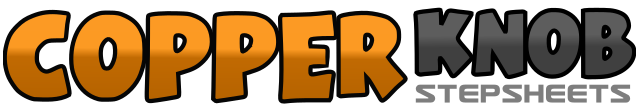 .......Count:32Wall:4Level:Beginner.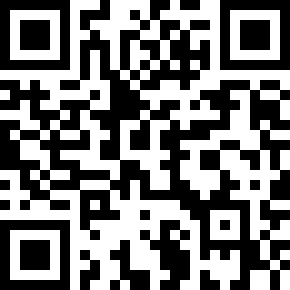 Choreographer:Michael Desire (FR) - May 2018Michael Desire (FR) - May 2018Michael Desire (FR) - May 2018Michael Desire (FR) - May 2018Michael Desire (FR) - May 2018.Music:Party by Ofenbach vs. lack of afroParty by Ofenbach vs. lack of afroParty by Ofenbach vs. lack of afroParty by Ofenbach vs. lack of afroParty by Ofenbach vs. lack of afro........1.2&Step R on R diagonal, Lock L behind R, Step R on R diagonal3&4&Heel L forward, close L to R, Touch R beside L, close R to L5.6&Step L on L diagonal, Lock R behind L, Step L on L diagonal7&8Touch R beside L, close R to L, Heel L forward1&2Step L back, step R beside L, step L forward3.4Rock R forward, recover on LF5&6Step R back, step L beside R, step R forward7.8Step L forward, 1/4 turn R (weight on R) (3.00)1&2&3&4Cross L behind R, step R to R side, Cross L over R, Step R to R side,Cross L behind R, step R to R side, Cross L over R5.6Rock R to R side, recover on L7&8Cross R behind L, step L to L side, Cross R over L1.2Step L out, Step R out&3&4Step L in, Step R in, Step L out, Step R out&5Step L in, Cross R over L6.7.8Make a 1/2 turn L (9.00) with 3 heel bounces (at the end weight on L)